LISTA DE ÚTILES ESCOLARES 2019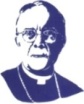 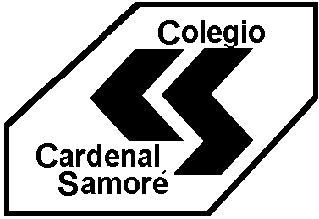 2º BÁSICOS“La educación es el arma más poderosa que puedes usar para cambiar el mundo”Listado de libros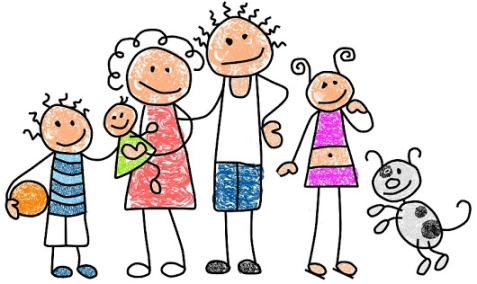 NOTA: Sr/a. Apoderado/a, los materiales deben venir durante todo el año marcados con el  nombre y apellido del alumno/a y forrados o con funda según corresponda.10 CUADERNOS: Tamaño college de 5mm, 100 hojas.Matemática                          : Forro Azul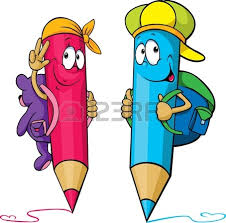 Lenguaje			: Forro Rojo Ciencias Naturales		: Forro Verde Historia, Geog. Cs. Soc.	: Forro Amarillo Religión			: Forro Celeste Inglés				: Forro Rosado Dictado                                : Forro NaranjaLengua Aymara		: Forro Blanco Comunicaciones		: Forro transparente Música				: Forro papel lustre 1 CUADERNO “CALIGRAFIX” de 5mm,  2º Básico.1 DICCIONARIO español.1 CUADERNO croquis Artes Visuales (forro morado 100 hojas)ESTUCHE COMPLETO CON:2 Lápices grafito con punta.	     	1 Caja de lápices colores (12)1 Goma de borrar.	                        1 Lápiz bicolor1 Pegamento en barra grande		1 Regla de 20 cm1 Tijera             			1 Sacapunta con depósito1 Destacador amarilloÚTILES DE TRABAJO:25 Hojas de oficio de colores 		1 Carpeta cartulina de colores1 Block de dibujo tamaño liceo 20 hj.	1 Plumón permanente negro.1 Carpeta papel entretenido.	  	            1 Scotch ancho transparente.1 Carpeta goma eva escarchada.		1 Cinta masking (grande-ancha)2 Carpetas cartulina española.		10 Fundas plásticas1 Pegamento en barra grande 		10 Barras silicona.3 Plumones pizarra (negro, rojo, azul)          1 Pqte. palos de helado   1 Carpeta goma eva normal              ÚTILES DE ARTES (TRAER SOLO EN ARTE)1 Caja de tempera de 12 colores.		1 Vaso para el agua.2 Pinceles (grueso y delgado).		1 paño de limpieza.1 Pechera o delantal de tela (no plástico).	1 cola fría mediana (tapa roja).1 Caja de lápices de cera.                               1 Set de plumones.1 Caja de plasticina (12 colores).                   1 Block doble faz médium.4 Pqtes. de papel lustre.                                  2 Carpetas de cartulina españolaÚTILES DE ASEO PARA LA CLASE DE EDUCACIÓN FÍSICABolsa del colegio color azul marcada con el nombre del alumno, que contenga:1 Toalla pequeña.1 Jabón.1 Polera institucional (gris).1 Calza institucional.1 Colonia.1 Peineta.MARZO¡Ay, cuanto me vuelvo a querer!Mauricio ParedesABRILAmigos en el bosqueAna María IllanesMAYO¡Julieta, estate quieta!Rosemary WellsJUNIOFantasmas en la casa rodanteMaría Luisa Silva.AGOSTOEl rey solitoRafael EstradaSEPTIEMBRELa historia de ManuAna María del RíoOCTUBRELa bruja de la montañaGloria DíazNOVIEMBREDe cómo decidí convertirme en hermano mayorDimiter Inkiow